               R  O  M  Â  N  I  A					              Nesecret           MINISTERUL AFACERILOR INTERNE                                                             Târgovişte                                        					           Nr. 202698 / 22.05.2024 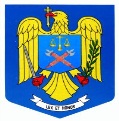 INSPECTORATUL DE  POLIŢIE  JUDEŢEAN                             DAMBOVITA                           COMISIA DE CONCURS               APROB                                                 Postarea pe InternetA N U N Ţprivind rezultatul examinării psihologice la concursul organizat pentru ocuparea funcţiei de Șef secție II la Secția 3 Poliție Rurală Butimanu, prevăzută la poziţia 727 din statul de organizare al unităţii, cu recrutare din sursă internăPRESEDINTELE COMISIEI DE CONCURS                                                                                                               SECRETARUL COMISIEI        P. ŞEF AL INSPECTORATULUINr. crt.ID candidatRezultat examinare psihologică1202372Apt conform aviz psihologic nr. 4205507/1 din 25.03.20242202371Apt conform aviz psihologic nr. 4205487/1 din 20.03.20243202370Apt conform aviz psihologic nr. 4205487/2 din 20.03.20244202369Apt conform aviz psihologic nr. 4205721/2 din 14.05.2024